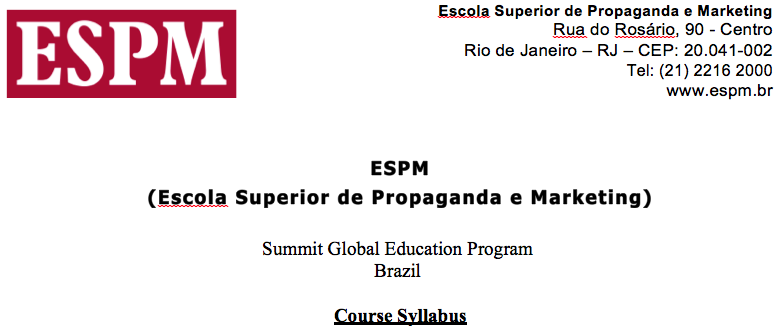 COM 310:  CROSS CULTURAL COMMUNICATIONS
Purpose:This course is designed for students with a focus on communicating across cultures.  It is open to students of all majors looking for an understanding of the principles of cross cultural communications, with specific emphasis placed on Brazil.  
Introduction:Learning how to communicate effectively across cultures is a key skill that all students of all majors should challenge themselves to improve upon.  In a globalized world, where cross- cultural teams can exist in any setting, students will find that the ability to communicate across cultures is a critical skill that will not only help them in the job market, but also minimize potential conflicts within their local communities. 
Course Description:This course provides an intellectual framework for thinking about cultures, and an experiential forum for developing interpersonal-intercultural communication and interaction skills. While learning to identify cultural aspects of verbal and nonverbal behavior of persons from different cultures and themselves, students come to recognize cultural differences that can cause difficulties.  Participants will acquire detailed expertise in dealing with a wide variety of cultural situations, challenges and paradigms, thus learning practical skills that will be useful for their own personal and professional development on an international level.  Other important topics may include working effectively in multi-cultural teams, cross-cultural negotiations and international careers. Set in a multi-cultural setting, the course puts a strong emphasis on practical applications that will be enhanced through exercises and case studies.
Course Objectives:
Upon successful completion of this course students will be able to: Exhibit a high degree of cultural intelligence and cross-cultural communication skills Acquire a sharper understand of their own culture and how it impacts their behavior in a multicultural settingInterpret behavior, attitudes and communication styles of people from different cultures correctlyBecome familiarized with the key cultural characteristics of the main countries in Latin and South America with a special focus on BrazilUse a repertoire of behavioral skills appropriate for different intercultural situationsDeal with ambiguity in an ever-changing and unpredictable context that results from the globalization of business and peopleExhibit a high degree of effectiveness when working in culturally diverse groups
Students:  All majors are welcome! UNDERGRADUATE or GRADUATE level students are welcome to apply.
Prerequisites:This course assumes that students have a desire to work with people across cultures.  It is not required, however, for students to take any prerequisite courses before taking this class.
Course Requirements:The course requires active student participation.  Students are expected to read the assigned textbook chapters, cases and articles before every class.  There will be a midterm exam, a final exam, case studies and a team project. Students are required to attend professional visits.
Teaching Procedures and Methodology:Teaching methods used in this course include lectures, case discussions, group assignments and professional visits. Learning in this course requires the student’s constructive participation and active involvement in both class discussions and small group discussions.  Small group discussions, in particular, are a key mechanism for facilitating learning from other team members. Thus, it is essential to attend all group activities inside and outside classes.  The professional visits will expose the participants to different aspects of the class and will highlight the practical relevance of the concepts learned. The visits will be accompanied by individual or group assignments.
Readings:“Cultural Intelligence: Living and Working Globally”, by David Thomas and Kerr Inkson, Berrett-Koehler Publishers, 2009
Supplementary Readings: Additional readings will be assigned by the professor.  Weekly required readings average approximately 175 pages.  These readings are designed to acquaint students with core paradigms in Brazil, as well as some of the most well known or well done empirical studies.  Additional recommended readings and websites each weak will supplement the required readings, and may include: “Cultural Intelligence” by Elisabeth Plum, Cultural Intelligence Blog, 03/16/2009
Recommended Additional Readings:“Brazil - Culture Smart! The Essential Guide to Customs & Culture”, Sandra Branco and Rob Williams, Kuperard; Reprinted edition edition (September 5, 2006).“The New Brazil”, Professor Riordan Roett, Paul H Nitze School of Advanced International Studies at Johns Hopkins University (Director of the Western Hemisphere Studies and Latin American Studies Programs).  Brookings Institutional Press; 1st edition (August 2, 2010)."Brazil on the Rise, The Story of a Country Transformed", Larry Rohter. Palgrave Macmillan (February 28, 2012). Team Project:Working in multi-cultural teams, students will develop a training manual for business executives preparing for expatriate assignments in Latin and South American countries: The training manual will be based on cross-cultural concepts discussed in class in tailored to the communication environment of Brazil and other emerging markets in the region. The objective is that groups produce a manual that could find practical applications in the real world of business and communication. The project report should be between 5 and 7 pages in length, including a description of the proposed practical training sessions and exercises in part 2. (Font: Arial, 12; Line Spacing: 1.5).
Academic HoursDepending upon the session selected, this course will include 48 academic hours, the equivalent of 3.0 credits.  Students should expect to be in class in the morning, and to have professional visits to leading Brazilian and international companies in the afternoons.  Class schedules are posted online.
Components of Final Grade:
    Midterm exam 20%
    Final exam       30%
    Team project   20%
    Assignments    10%
    Class Participation 20%

Grading Scale:
    A    93 - 100% 
    A-   90 - 92.9% 
    B+  87 - 89.9% 
    B    83 - 86.9% 
    B-   80 - 82.9% 
    C+  77 - 79.9%  
    C    73 - 76.9% 
    C-   70 - 72.9% 
    D+  67 - 69.9% 
    D    63 - 66.9% 
    D-   60 - 62.9% 
    F    Below 60% 

Useful Websites:www.economist.com http://topics.nytimes.com/top/news/international/countriesandterritories/brazil/index.htmlwww.businessweek.comwww.ft.comwww.businessmonitor.com 
Credit Transfer:Courses are designed in order to facilitate the acceptance of credits by U.S. based and international universities.  Students that successfully complete our courses should be able to transfer academic credits from our host university (ESPM) to their home university.
Host University:Founded in 1961, ESPM (Escola Superior de Propaganda e Marketing) established itself as a center of excellence in the teaching of administration, marketing, international relations and communications.  It is among the elite few in Brazil to receive the highest grade in evaluation by MEC (the Brazilian Ministry of Education).  ESPM has four campuses in Brazil:  Sao Paulo, Rio de Janeiro, Porto Alegre and in Brasilia.  Today, the school has approximately 10,000 students across various campuses, studying a variety of subjects at the undergraduate and graduate levels.  In total there are approximately 600 professors.  Among their international partnerships, ESPM has institutional agreements with McGill University in Canada; University of California, Riverside and with Babson University in the USA; the Universidad Nebrija in Madrid Spain, among others.  
Academic Integrity:ESPM places a high value on the integrity, good conduct and academic honesty of all students.  Students are expected to maintain high standards of academic integrity at all times.  Any instance of academic dishonesty, including plagiarism, will result in a grade of F for the course.  
Language:This courses is taught 100% in English.  English proficiency is required.  
Course Content:All of our courses are designed with a modular format.  Students should expect to cover at least 80% of the content per module, depending upon the Session selected.
Module 1Introduction to cross-cultural communicationThe globalization of business and people in the 21st centuryUnderstanding culture and cultural differencesComponents of cultural intelligenceKey cultural values and conceptsHow culture affects behaviorSwitching off cultural cruise controlClass Discussion: Examining our cultures, norms and behaviorsCultural differences between Latin America and other countries
Module 2Developing cultural intelligence: Stages, process and supporting activitiesNational and global cultures exploredDecision-making models across culturesGoals, motivation and ethics in decision-makingCross-cultural communication failuresThe cross-cultural communication processVerbal language, codes and conventionsNon-verbal communicationNegotiating styles in Europe, Latin America and AsiaFocus: Cultural characteristics of Latin American countries
Module 3Raising your cultural intelligence: knowledge, mindfulness and behaviorLeadership across cultures: styles, expectations and examplesCulturally intelligent leadershipWorking in multi-cultural teams: concepts, processes and performanceCulturally intelligent team management: skills and strategiesCreating cultural competence: the international experienceWorkshop: Negotiations and team management trainingFocus: Cultural characteristics of Brazil
Module 4Toolbox for understanding and solving ethical dilemmas of international executivesManaging international careers: challenges and opportunities for the 21st centuryPutting it all together: knowledge, mindfulness and behavioral skillsWorkshop: Individual cross-cultural management skills inventory and scorecardsTeam projects: findings and discussionCase study: becoming a global manager
Module - Introduction to BrazilWith a focus on cultural issues, students will visit Brazilian companies and organizations and will engage in cultural visits.  These visits will be integrated back into the classroom during our daily "debrief" sessions called "Introduction to Brazil". 